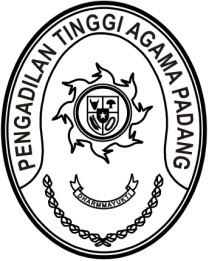 S  U  R  A  T      T  U  G  A  SNomor : W3-A/2227a/OT.00/8/2021Menimbang 	: 	bahwa dalam rangka kelancaran pelaksanaan tugas kepegawaian 
di lingkungan Pengadilan Tinggi Agama Padang, dipandang perlu melakukan koordinasi dengan Kantor Regional XII Badan Kepegawaian Negara Pekanbaru;MEMBERI TUGASKepada 	: 	Nama	:	Fadhliamin, S.SI.			NIP	:	199102062015031003		Pangkat/Gol. Ru.	:	Penata Muda Tk. I (III/b)		Jabatan	:	Pranata Komputer Pertama		Unit Kerja	:	Pengadilan Tinggi Agama PadangUntuk 	: 	melakukan konsultasi terkait pembuatan kartu pegawai di lingkungan Pengadilan Tinggi Agama Padang pada tanggal 16 Agustus 2021 di Kantor Regional XII Badan Kepegawaian Negara Pekanbaru;13 Agustus 2021Sekretaris,Irsyadi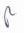 